GUÍA DE TECNOLOGÍA ¿Qué necesito saber?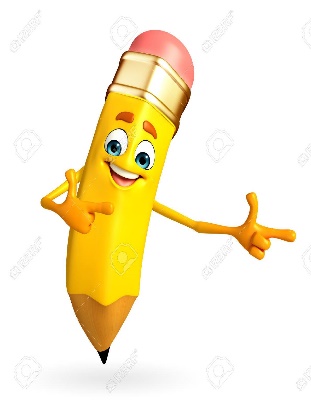 Entonces:Identificar es “Conocer o reconocer las características propias de un objeto, cosa o persona”Es decir, hoy vamos a identificar los elementos de una hoja de cálculo. “Los elementos en una Hoja de Cálculo”Los elementos presentes en una hoja de cálculo son: Observa con mucha atención cada una de sus partes y el uso que le puedes dar…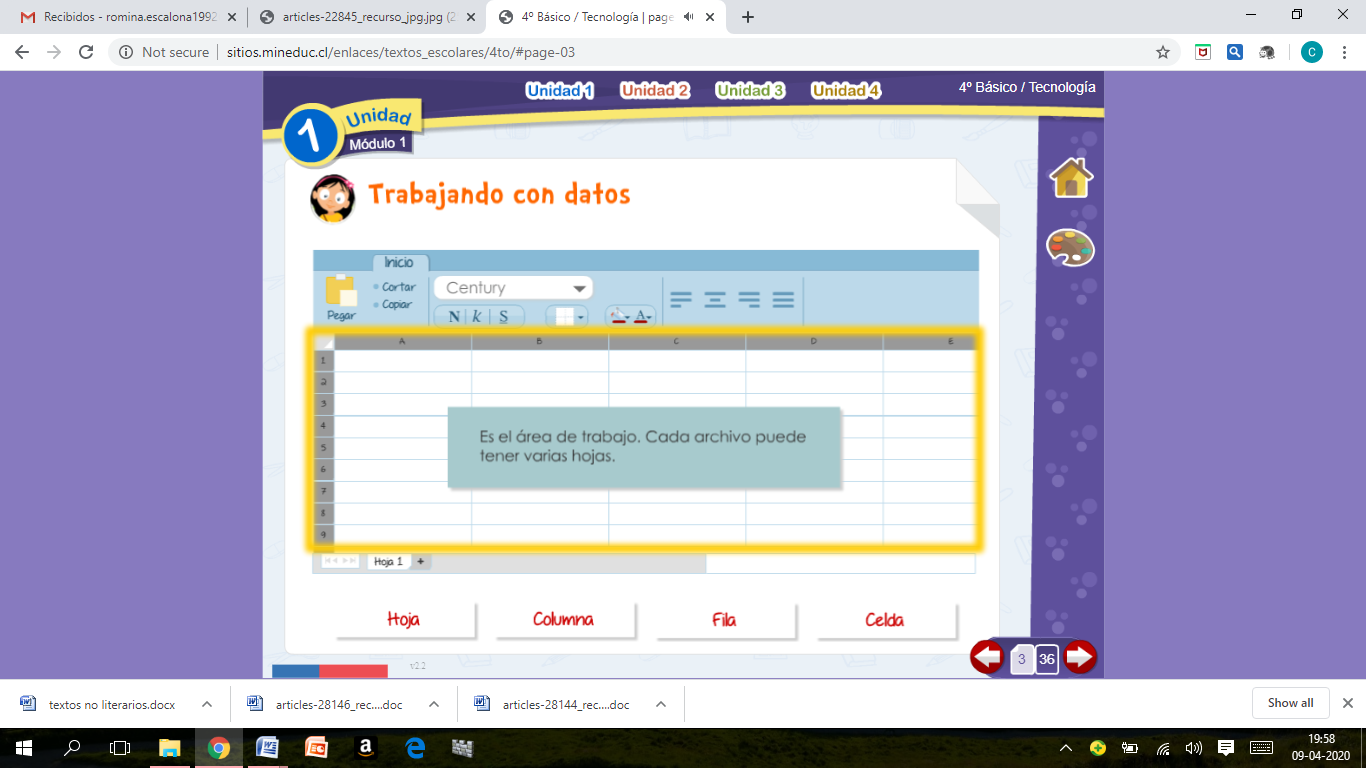 HojaColumna 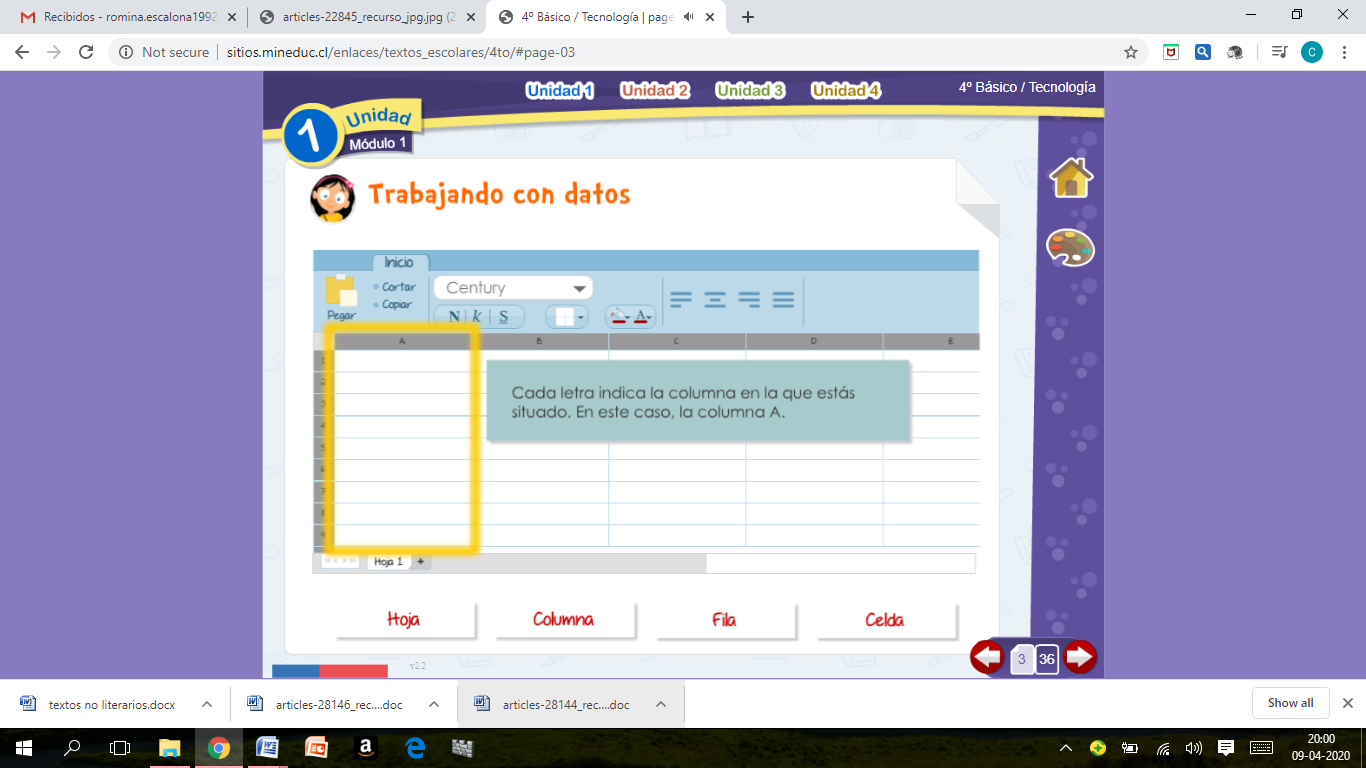 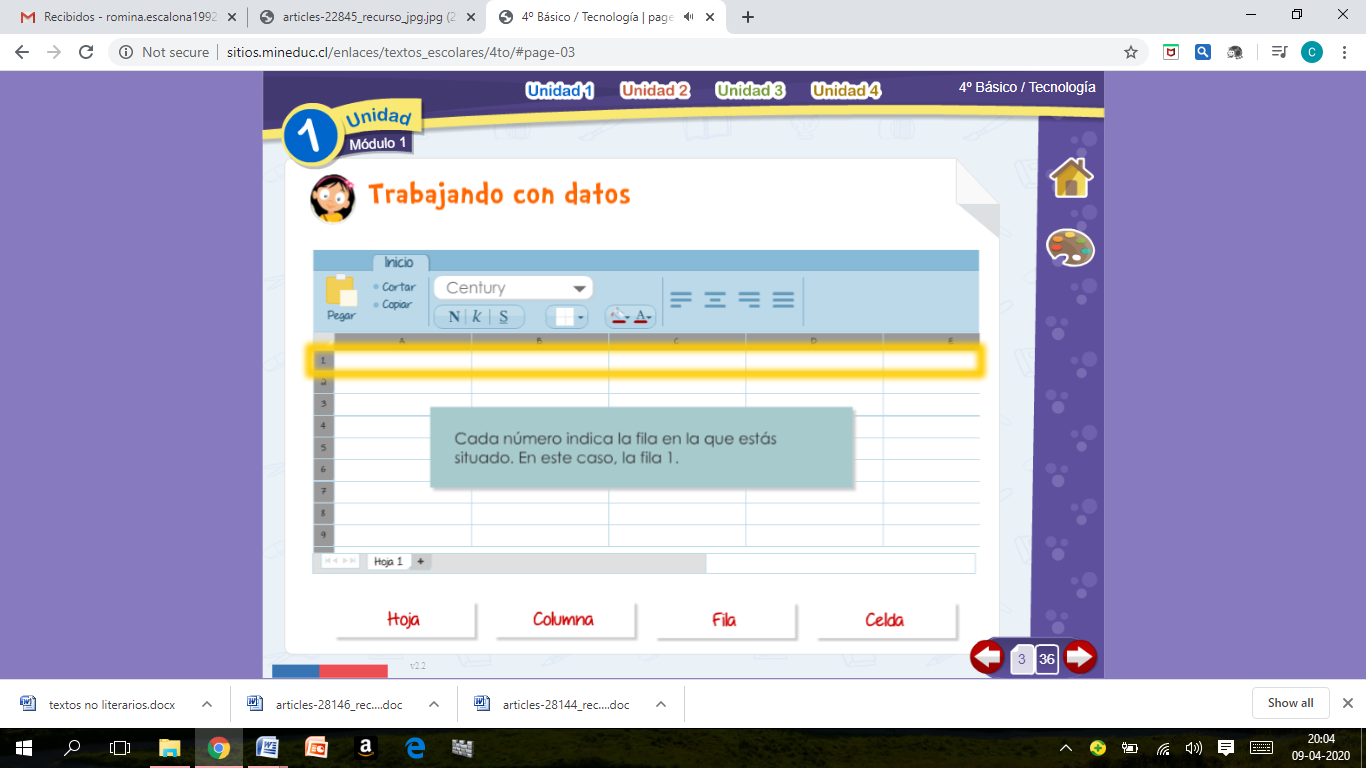 Fila 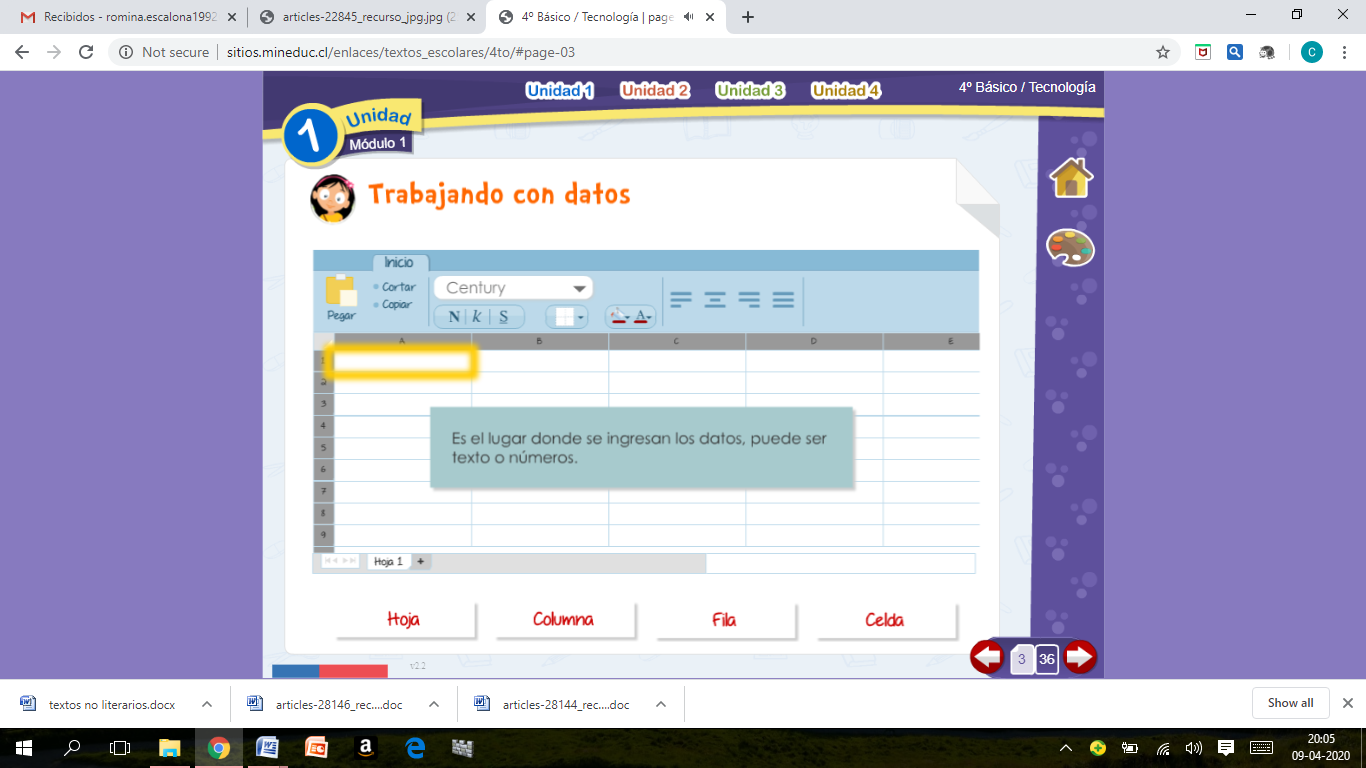 Celda                                                          Utilizando una planilla de cálculo (Excel) podemos                                                        crear tablas para mostrar información de manera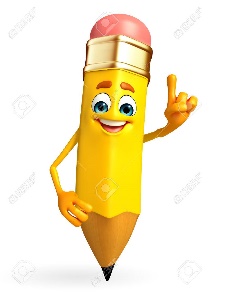                                                            simple y claraEntonces, en esta guía realizaremos lo siguiente:Actividad: Responde las siguientes preguntas de acuerdo a la información entregada.¿Qué es una columna y una fila?¿Qué es una hoja de cálculo?¿Cuál es la diferencia entre celda y fila?Para reflexionar ¿Para qué te sirve saber identificar los elementos de una hoja de cálculo?__________________________________________________________________________________________________________________________________________________________________________________________________________________________________________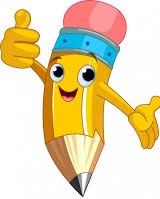 Autoevaluaciòn o Reflexión personal sobre la actividad: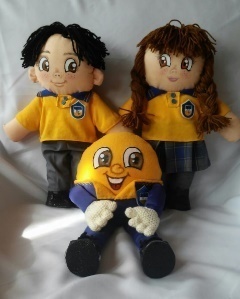 1.- ¿Te gustaría ordenar una serie de datos en una hoja de cálculo? ¿Por qué?…………………………………………………………………………………………………………………..Nombre:Curso: 4°AFecha: semana N° 5¿QUÉ APRENDEREMOS?¿QUÉ APRENDEREMOS?¿QUÉ APRENDEREMOS?Objetivo (s): (OA5) Usar software para organizar y comunicar ideas e información con diferentes propósitos, mediante: › Hojas de cálculo para ordenar datos.Objetivo (s): (OA5) Usar software para organizar y comunicar ideas e información con diferentes propósitos, mediante: › Hojas de cálculo para ordenar datos.Objetivo (s): (OA5) Usar software para organizar y comunicar ideas e información con diferentes propósitos, mediante: › Hojas de cálculo para ordenar datos.Contenidos: “Programa Excel”Contenidos: “Programa Excel”Contenidos: “Programa Excel”Objetivo de la semana: Identificar los elementos básicos de una hoja de cálculo como celdas, filas, columnas y hojas, observando la definición de cada una y respondiendo preguntas de forma escrita mediante guía de aprendizaje.Objetivo de la semana: Identificar los elementos básicos de una hoja de cálculo como celdas, filas, columnas y hojas, observando la definición de cada una y respondiendo preguntas de forma escrita mediante guía de aprendizaje.Objetivo de la semana: Identificar los elementos básicos de una hoja de cálculo como celdas, filas, columnas y hojas, observando la definición de cada una y respondiendo preguntas de forma escrita mediante guía de aprendizaje.Habilidad: IdentificarHabilidad: IdentificarHabilidad: IdentificarEn esta clase aprenderemos a identificar los elementos de una hoja de cálculo en el programa Excel, para luego ingresar datos.¿Conoces el programa Excel?Este programa de Microsoft Office es el que ayuda a ingresar y ordenar datos, elaborar gráficos de esos datos y almacenar información.